Nooduitgang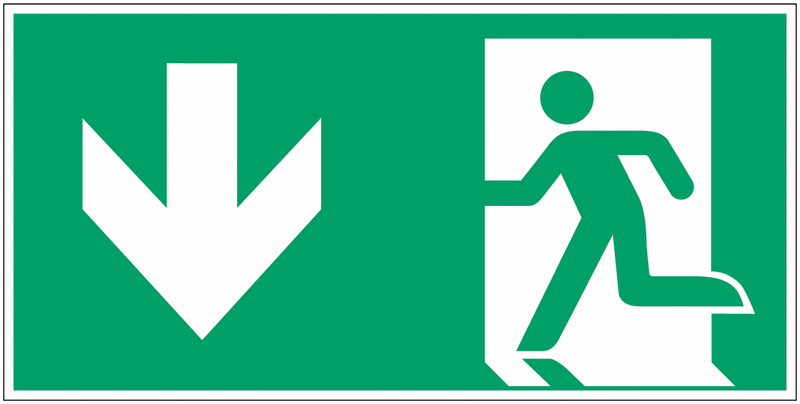 Evacuatieweg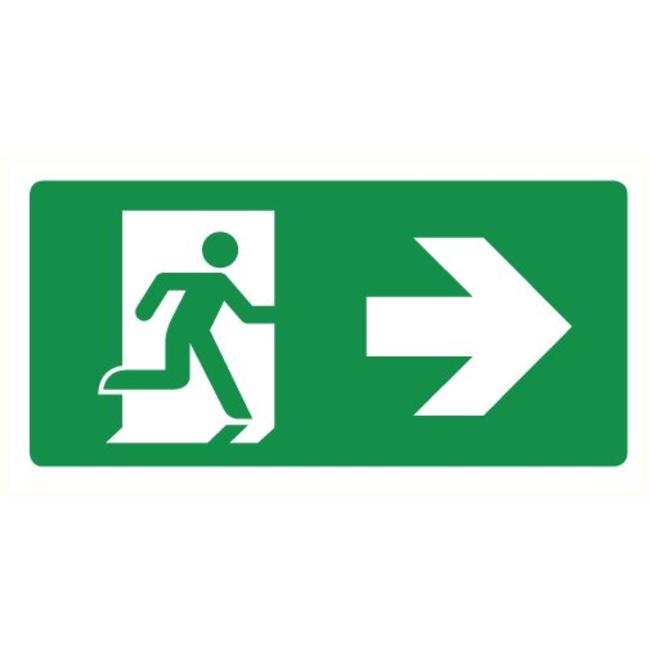 Uitgang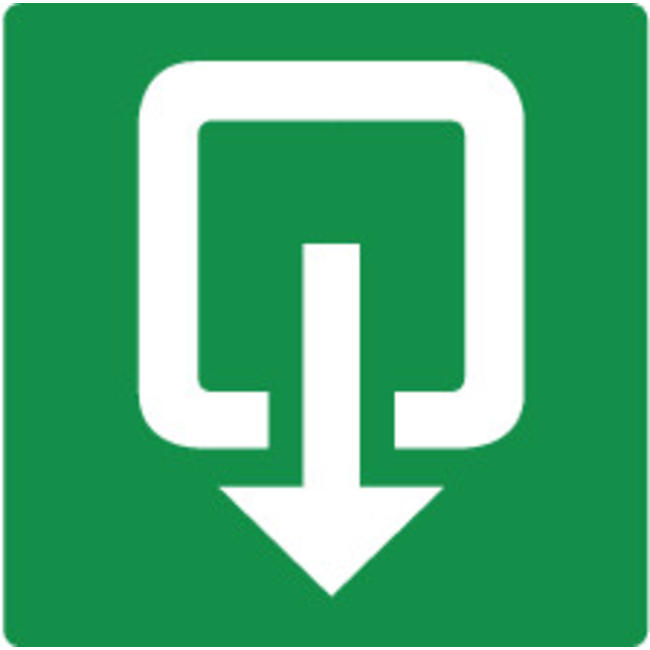 Uitgang 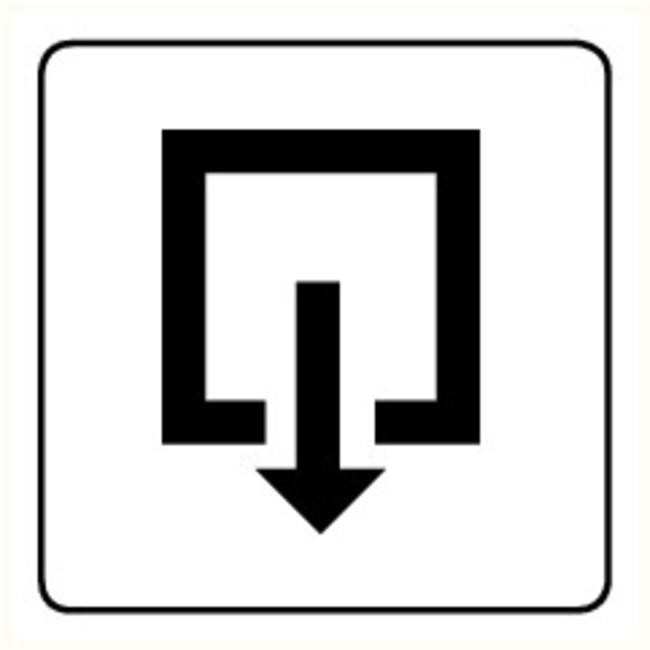 Haspel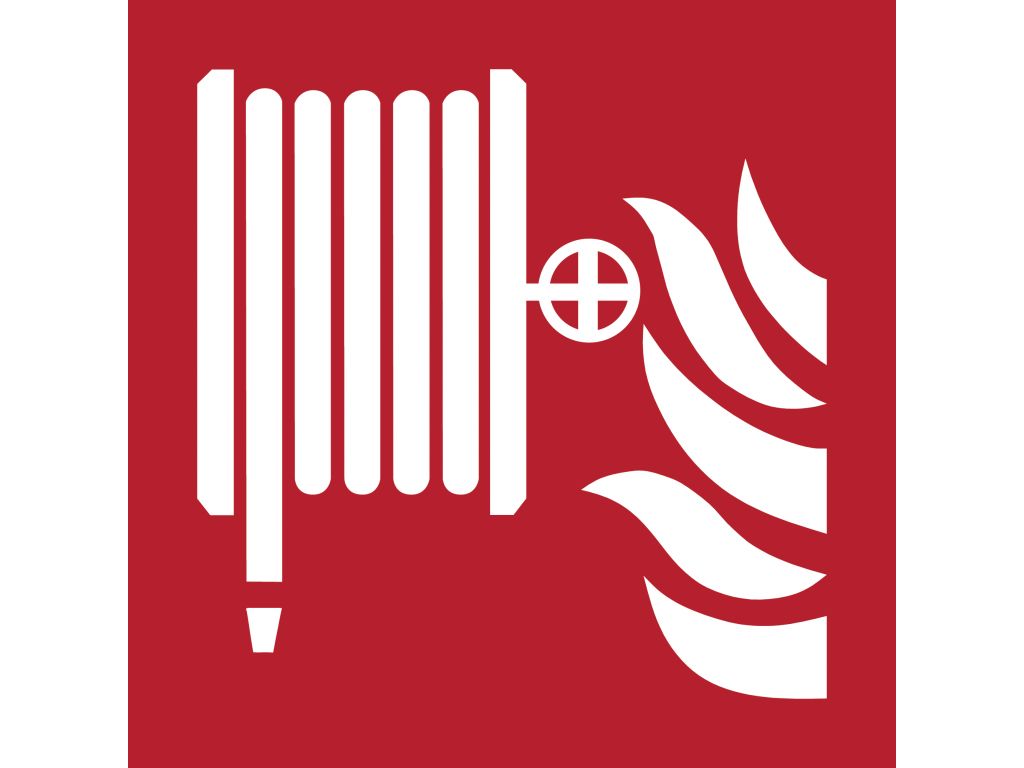 Blusdeken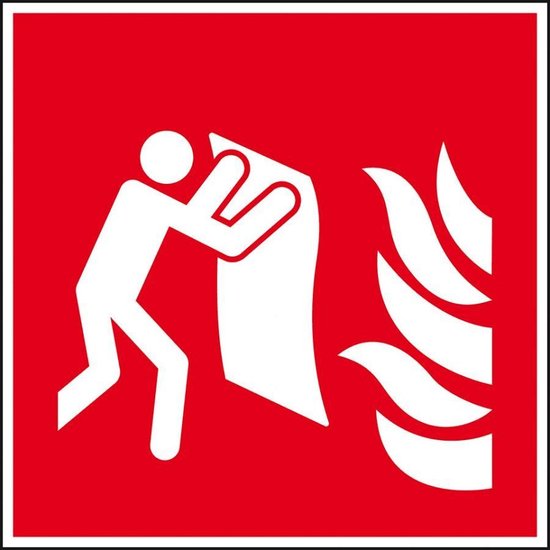 Brandblusser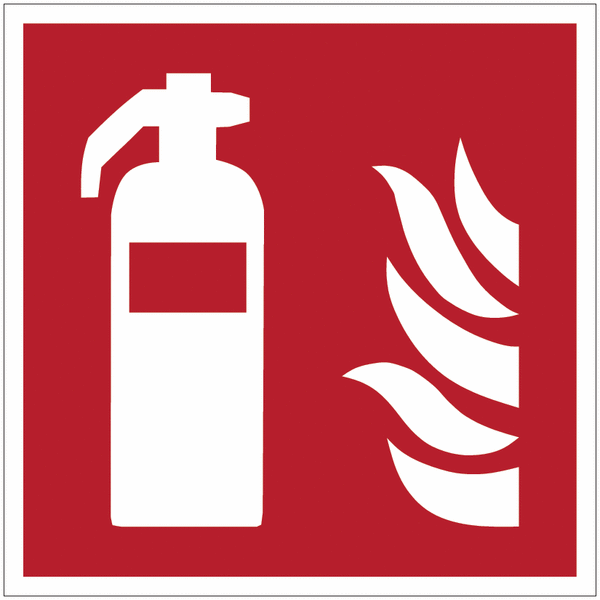 Drukknop alarm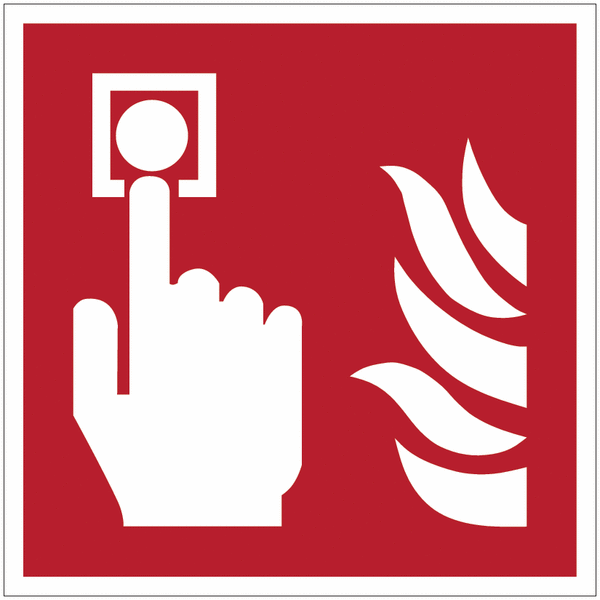 Lange termijn gezondheidsgevaar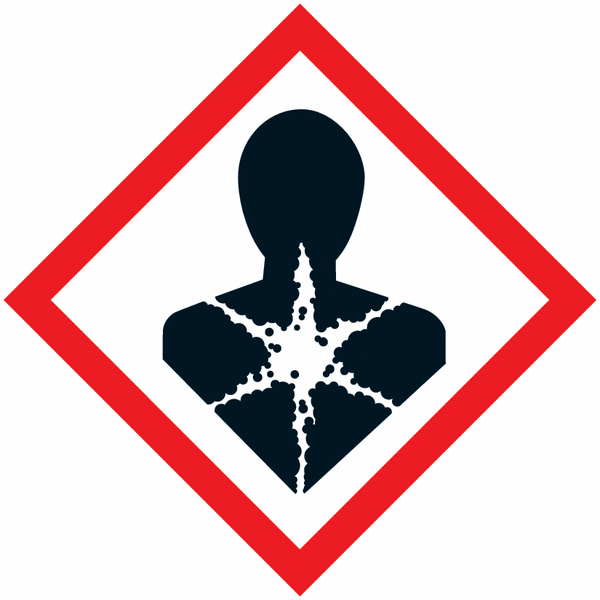 EHBO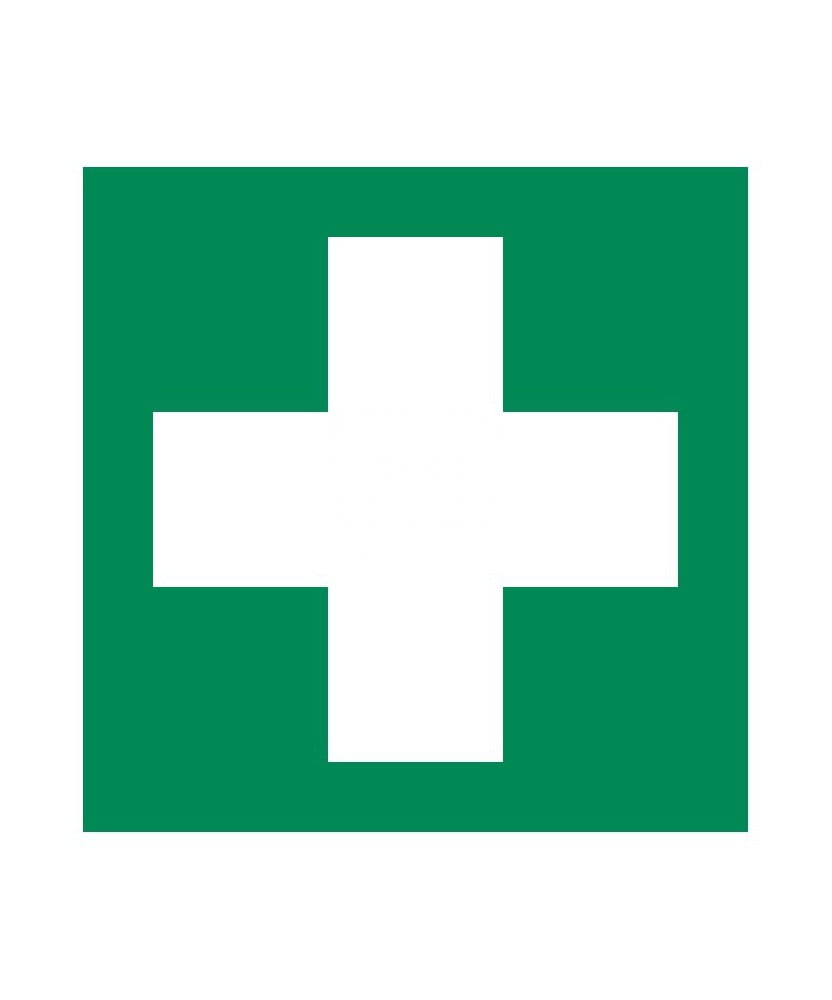 Verzamelplaats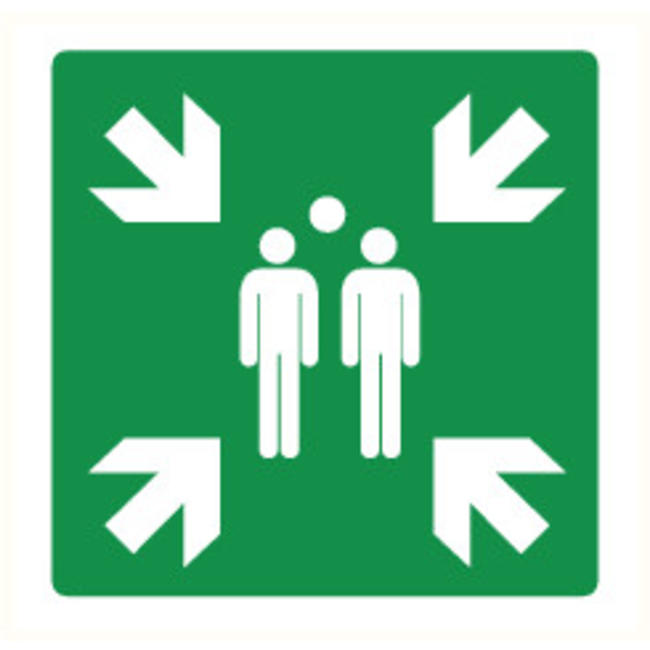 Elektriciteit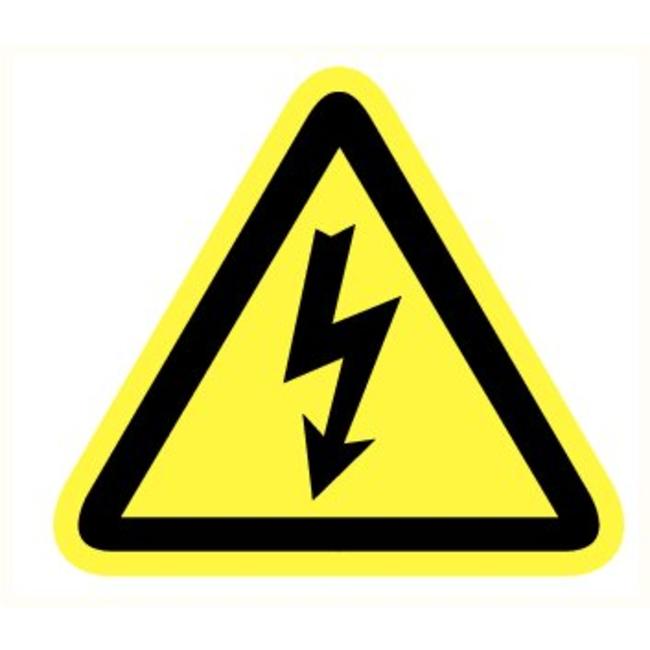 Ontvlambare stoffen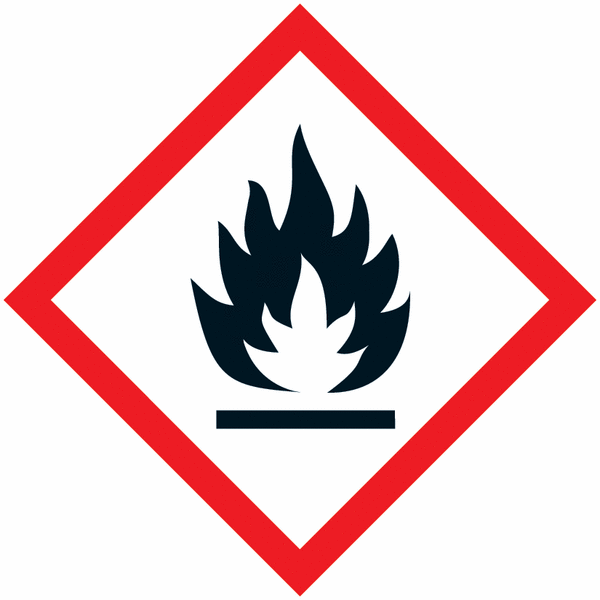 Giftige stoffen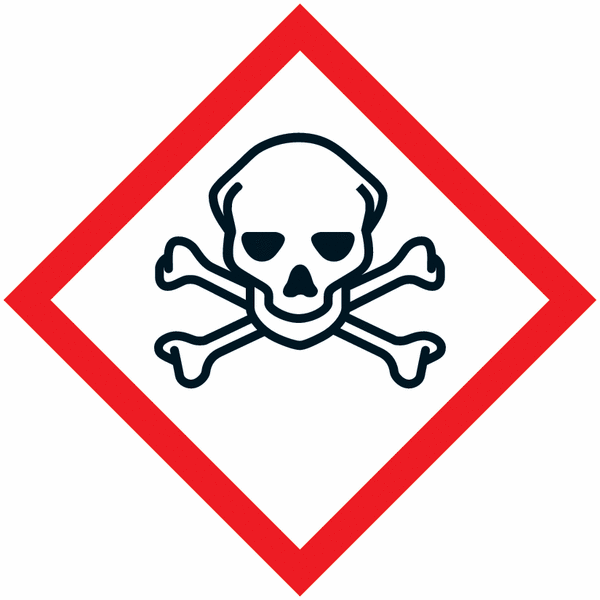 Acute gezondheidseffecten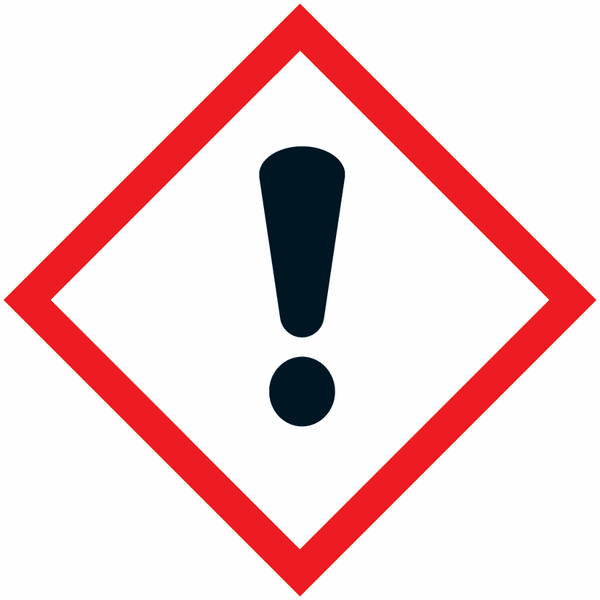 Bijtende stoffen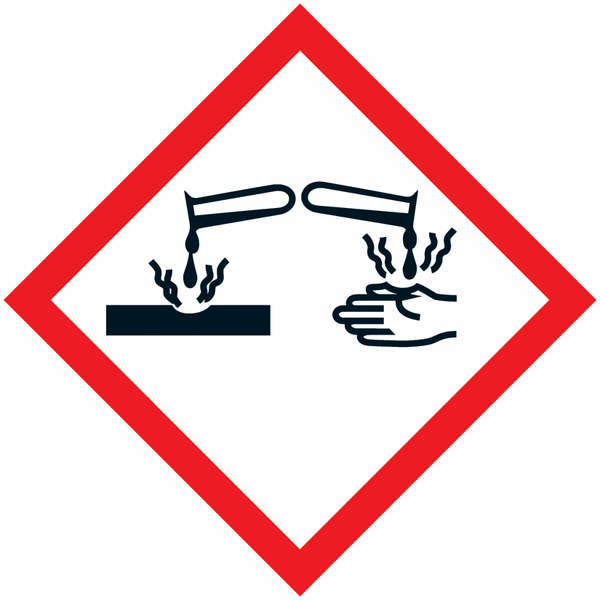 Lange termijn gezondheidsgevaarMilieu gevaarlijk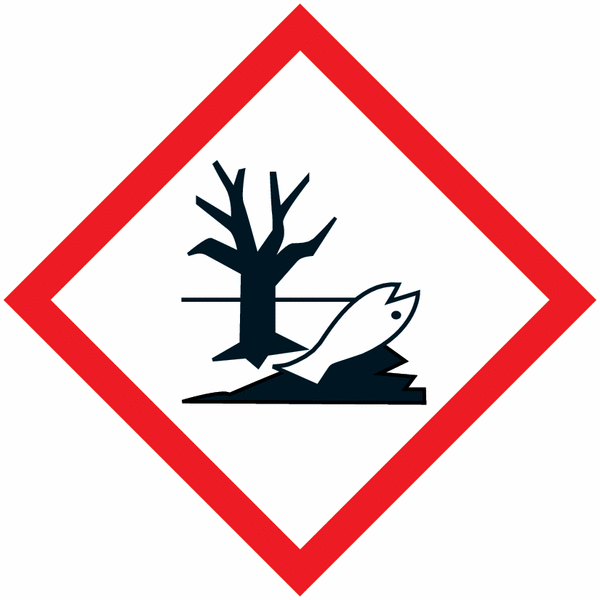 Oxiderende stoffen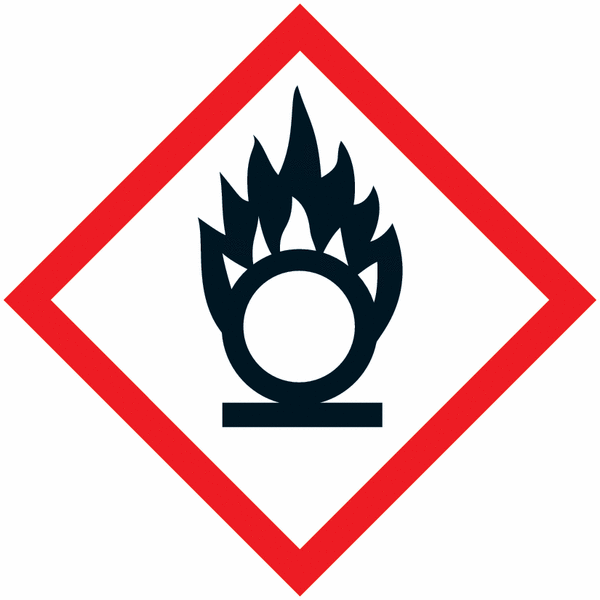 Gassen onder druk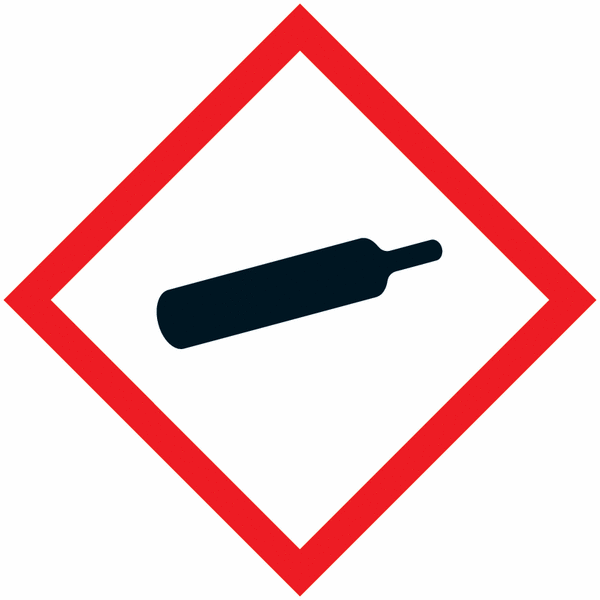 Ontplofbare stoffen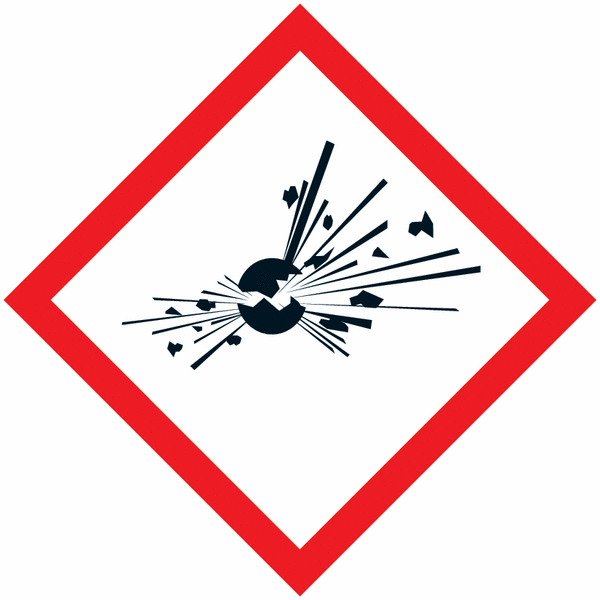 